XXXV неделя Период: с 18.05.2020 по 22.05.2020Тема недели: «Насекомые»Цель: Формировать представления детей о микромире, существах, которые нас окружают, во всем их многообразии. Расширять кругозор детей, наполнять словарный запас. Развивать интерес к окружающему миру, любопытствоИтоговое мероприятие: Создание коллективной работы «Насекомые»Понедельник, 18.05.2020Понедельник, 18.05.2020Понедельник, 18.05.2020Образовательная деятельность Времяпроведения ОДТема, задачи ОД:Мир леса09.00 – 09.30По плану преподавателя дополнительного образованияОзнакомление с окружающим миром и развитие речи09.40 – 10.00По плану учителя-дефектологаОбучение грамоте10.20-10.50По плану учителя-дефектологаМузыка15.50-16.20По плану музыкального руководителяВторник, 19.05.2020Вторник, 19.05.2020Вторник, 19.05.2020Развитие элементарных математических представлений10.05-10.35По плану учителя-дефектологаФизическое развитие10.45-11.15По плану инструктора по физической культурыРисование15.30-16.00Тема:«Сказка о золотой рыбке» (сюжетное рисование) Цель: Продолжать знакомить детей со сказками А. С. Пушкина;Побуждать кратко рассказывать содержание «Сказки о рыбаке и о рыбке»;Развивать связную речь, чувство рифмыСреда, 20.05.2020Среда, 20.05.2020Среда, 20.05.2020Приобщение к художественной  литературе09.00 – 09.30Тема:« А.С Пушкин –жизнь и творчество»  Цель: Уточнение и расширение представление о А.С Пушкине –жизнь и творчество поэта.Физическое развитие (воздух)11.45 – 12.15По плану инструктора по физической культурыРазвитие элементарных математических представлений15.30 -16.00По плану учителя- дефектологаМузыка16.10-16.40По плану музыкального руководителяЧетверг, 21.05.2020Четверг, 21.05.2020Четверг, 21.05.2020Ознакомление с окружающим миром и развитие речи09.00- 09.30По плану дефектологаОбучение грамоте09.40- 10.10По плану дефектологаПлавание15.30 – 16.00По плану инструктора по плаванию Аппликация16.10-16.40Тема: Перо Жар-птицыЦель: Сочетание в одном художественномобразе аппликативных, графических и каллиграфических элементов; освоение приёмов штриховки и тушёвки цветнымикарандашами. Пятница, 22.05.2020Пятница, 22.05.2020Пятница, 22.05.2020Развитие элементарных математических представлений10.30-11.00По плану дефектологаФизическое развитие11.10-11.40По плану инструктора по физической культурыЛепка15.30-16.00Тема:«Все мы знаем и умеем» (лепка по замыслу, оценка индивидуального развития)  Цель:Учить детей задумывать содержание своей работы;Добиваться воплощение замысла, используя разнообразные приемы лепки; 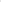 Закреплять технические умения и навыки;